Nr sprawy: DSUiZP 252/MT/8/2017		                                                            Końskie 2017-03-07dot.: postępowania o udzielenie zamówienia publicznego na;  sukcesywnie przez okres 24 miesięcy dostawy: materiałów, narzędzi zużywalnych do operacji  zaćmy, serwet okulistycznych, opatrunków specjalistycznych i sprzętu do leczenia ran podciśnieniem - wg. zadań 1-6.       Dyrekcja Zespołu Opieki Zdrowotnej w Końskich w odpowiedzi na złożone następujące pytania i  wnioski  dotyczące treści zapisów SIWZ informuje :I. Dotyczy: Zadanie  nr 3 Czy Zamawiający dopuści do zaoferowania serwety okulistycznej pełnobarierowej wykonanej 
z włókniny typu spunlace w rozmiarze 150 x 150 cm z otworem 7 x 10 cm, ze zintegrowaną folią operacyjną i torbą na płyny? Odpowiedz : Zgodnie z siwz.II.Zadanie nr 1 Pozycja 4: Zwracamy się z prośbą o wydzielenie z Pakietu nr 1 pozycji nr 4 barwnik  trypan blue 0,06% co pozwoli na złożenie bardziej konkurencyjnej oferty? Odpowiedz: Nie Czy zamawiający dopuści również Barwnik Trypan blue o stężeniu 0,06%, pakowanym po10 fiolek o objętości 1 ml sterylnego roztworu? Odpowiedz: NieZadanie nr 2 Pozycja 1 : Czy zamawiający dopuści również w zadaniu nr 2 pozycja 1 nóż ostrzony od góry, z dwoma znacznikami? Pozostałe parametry bez zmian. Odpowiedz: NieZadanie nr 2 Pozycja 2 : Czy zamawiający dopuści również w zadaniu nr 2 pozycja 2 nóż do paracentezy o kalibracji 1,0 mm? Odpowiedz: NieIII. Pytanie 1, zadanie nr 4:Czy Zamawiający wyłączy z pakietu nr 4 pozycje 1-8, tworząc z nich osobny pakiet, co zwiększy konkurencyjność ofert? Odpowiedz: Nie Zamawiający nie  przewiduje podziału zadań, i tym  tworzenie nowych zadań.Pytanie 2, zadanie 4:Czy Zamawiający zechce jednoznacznie określić ilość urządzeń do Podciśnieniowej Terapii Ran wymaganą w postępowaniu, co jest konieczne do prawidłowego sporządzenia oferty cenowej ?  Brak sprecyzowanej wielkości zamówienia jest niezgodny z Art. 29 pkt 1 i 2 oraz Art. 41 pkt 4 obowiązującej Ustawy Prawo Zamówień Publicznych. Zgodnie z powyższymi zapisami Zamawiający jest zobligowany do jednoznacznego określenia wielkości zamówienia, co z kolei jest warunkiem koniecznym do sporządzenia oferty cenowej. Odpowiedz:  Zamawiający określił ilość urządzeń w zał nr 2 do zadania nr 4  pod tabelką. tj” Zamawiający wymaga ( w ramach wartości umowy i na czas jej obowiązywania)  udostępnienia minimum 5 kompletnych urządzeń do podciśnieniowej terapii leczenia ran np.typu RENASYS -z minimalnym czasem działania wbudowanej baterii  - 20 godzin  i np. typu EZ PLUS z  minimalnym czasem działania wbudowanej baterii - 30 godzin. Wykonawca może zaproponować urządzenia  równoważne.”Pytanie 3, zadanie 4:Czy Zamawiający zechce jasno określić szczegółowo zasady udostępnienia urządzeń do podciśnieniowej terapii ran? Zamawiający użył pojęcia „udostępnienie urządzeń”,  nie określając formy prawnej umowy. Zważywszy na Art. 2 pkt 13 obowiązującej Ustawy Prawo Zamówień Publicznych Zmawiający nie może żądać świadczenia darmowego.  Odpowiedz: Zamawiający określił  w zał nr 2 do zadania nr 4  pod tabelką. tj” Zamawiający wymaga ( w ramach wartości umowy i na czas jej obowiązywania udostępnienia minimum 5 kompletnych urządzeń do podciśnieniowe)”  Może to być forma dzierżawy za przysłowiową  złotówkę lub w ramach wartości umowy i na czas jej obowiązywania. Pytanie 4, Zadanie 4:Czy Zamawiający wyłączy z pakietu pozycję 8, tj. samoprzylepną folię do mocowania i uszczelniania opatrunku - Rozmiar :  20cm x 30cm w sytuacji, gdy oferowane zestawy opatrunkowe zawierają wspomnianą folię jak i wszystkie inne niezbędne komponenty do skutecznego stosowania zaproponowanego wyrobu? Odpowiedz: Nie Zamawiający nie  przewiduje podziału zadań, i tym  tworzenie nowych zadań, ponieważ  ta pozycja jest kompatybilna z pozostałymi opatrunkami .IV. Dotyczy zadania nr 6Poz. 2 -  Czy Zamawiający wyrazi zgodę na zaoferowanie opatrunku piankowego o charakterystyce jak poniżej , z krawędzią mocującą w rozmiarze 15 cm x 15 cm, o warstwie piankowej 10 cm x 10 cm : Odpowiedz: TakV. Dotyczy zadania nr 2Czy w zadaniu 2 poz. 1 Zamawiający dopuści noże bez znaczników, pozostałe parametry bez zmian? Odpowiedz: TakCzy w zadaniu 2 poz. 2 Zamawiający wymaga noża prostego czy odgiętego? Odpowiedz: odgiętegoCzy w zadaniu 2 poz. 2 Zamawiający wymaga 2700 st czy 1750? Odpowiedz: 2700 VI. Dotyczy zadania  nr 2 pozycja 1:Prosimy o dopuszczenie nożyka najwyższej jakości, spełniającego opis techniczny w rozmiarze 2,8 (wymagane 2,75) bez znacznika. Odpowiedz: NiePytanie 2. Dotyczy Pakietu nr 2 pozycja 2:Prosimy o dopuszczenie nożyka mikrochirurgicznego o kalibracji 1,5mm spełniającego pozostałe wymogi SIWZ. Odpowiedz: NieVII.Pyt. 1Uprzejmie prosimy o wydzielenie z Zadania 1 pozycji 1 oraz 4 do oddzielnego zadania celem złożenia większej ilości konkurencyjnych ofert. Odpowiedz: Nie Zamawiający nie  przewiduje podziału zadań, i tym  tworzenie nowych zadań.Pyt. 2Czy Zamawiający dopuści w Zadaniu 1 w pozycji 2 hialuronian sodu o stężeniu 1,4%, o lepkości (0,1s-1): 120 000 mPa·s, osmolarności: 280-330 mOsm/l, masie cząsteczkowej: powyżej 3,2-3,5 x 106 Da i pH: 6,8-7,6, w ampułkostrzykawce o pojemności 1,0ml? Odpowiedz : Zgodnie z siwz.Pyt. 3Czy Zamawiający dopuści w Zadaniu 1 w pozycji 3 hialuronian sodu o stężeniu 2%, o lepkości (0,1s-1): 400 000 mPa·s, osmolarności: 280-330 mOsm/l, masie cząsteczkowej: 3,0 x 106 Da i pH: 6,8-7,6, w ampułkostrzykawce o pojemności 0,9ml? Odpowiedz : Zgodnie z siwz.Pyt. 4Czy Zamawiający wyrazi zgodę na zmniejszenie kar umownych opisanych w § 4 ust. 1 lit a) Wzoru Umowy do 0,1% wartości brutto towaru niedostarczonego w terminie? Odpowiedz : Zgodnie z siwz.Pyt. 5Czy Zamawiający wyrazi zgodę na zmniejszenie kar umownych opisanych w § 4 ust. 1 lit c) Wzoru Umowy do 0,1% wartości przedmiotu reklamacji? Odpowiedz : Zgodnie z siwz.Pyt. 6Czy Zamawiający odstąpi od wymogu umieszczania na fakturze numeru umowy? Odpowiedz : Zgodnie z siwz.Pyt. 7Czy Zamawiający wyrazi zgodę aby termin płatności liczony był od daty sprzedaży, oraz żeby za termin zapłaty uznawana była data wpływu zapłaty na rachunek wykonawcy? Odpowiedz : Zgodnie z siwz.VIII.Zadanie 3 Czy Zamawiający dopuści zaoferowanie zestaw serwet dostarczany do państwa placówki
 o poniższych parametrach: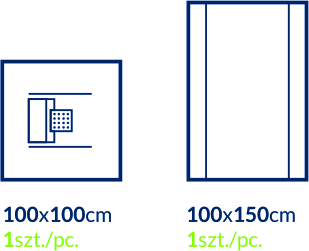 Zestaw sterylizowany radiacyjnie. Opakowanie folia-papier wyposażone w informację o kierunku otwierania oraz 4 etykiety samoprzylepne typu TAG służące do archiwizacji danych. Na każdej etykiecie samoprzylepnej,  znajdują się następujące informacje : numer ref., data ważności, nr serii, dane wytwórcy oraz kod kreskowy. Spełnia wymogi aktualnej normy PN-EN 13795.Odpowiedz :  Zamawiający  dopuszcza  - 1 x serweta okulistyczna wzmocniona  o wymiarach 100 cm x 100 cm z otworem o wymiarach 10 cm x 10 cm wypełnionym folią operacyjną, zintegrowana z torbą do zbiórki płynów, wyposażona w 2 sztywniki. Serweta wykonana z hydrofobowej włókniny trójwarstwowej typu SMS o gramaturze 50 g/m2, wyposażona we wzmocnienie wysokochłonne o gramaturze 80 g/m2Jednocześnie zamawiający koryguje oczywiste omyłki pisarskie a zał nr 2 na zadanie nr 4 i zamieszcza   prawidłowy załącznik po dokonaniu poprawek.Pismo zostaje w dniu  dzisiejszym  zamieszczone na stronach  
                                                                                                                                                                                                                                                                Dyrektor                                                                                                                                 Zespołu Opieki Zdrowotnej                                                                                                                                           w Końskich                                                                                                                                Dr n.med. Wojciech  Przybylski                                                                                                                        Sporządził:      Zastępca Kierownika DSUiZP     ds. Zamówień Publicznych              Tomasz MilcarzFirmy biorące udział w postępowaniu ogłoszonym w Systemie Zamówień Publicznych Portal Centralny Nr ogłoszenia:  nr 34466 - 2017 z dnia 2017-03-01 r. ;  na stronie internetowej zoz-konskie.bip.org.pl oraz w siedzibie zamawiającego -Tablica ogłoszeń1 x serweta okulistyczna wzmocniona  o wymiarach 100 cm x 100 cm z otworem o wymiarach 10 cm x 10 cm wypełnionym folią operacyjną, zintegrowana z torbą do zbiórki płynów, wyposażona w 2 sztywniki. Serweta wykonana z hydrofobowej włókniny trójwarstwowej typu SMS o gramaturze 50 g/m2, wyposażona we wzmocnienie wysokochłonne o gramaturze 80 g/m28 - SMS, 1 - wzmocnienie1 x serweta wzmocniona na stół instrumentalny stanowiąca owinięcie zestawu o wymiarach 100 cm x 150 cm, wykonana z warstwy nieprzemakalnej o gramaturze 35 g/m2 oraz włókninowej warstwy chłonnej o gramaturze 28 g/m2. Łączna gramatura w strefie chłonnej - 63 g/m2.16 - laminat 2w